Luksusowe dzielnice polskich miastChoć ceny przyprawiają o zawrót głowy, popularność luksusowych apartamentów rośnie. Jednak nie w każdej dzielnicy można nabyć taką nieruchomość. Gdzie ich szukać? Które rejony polskich miast są najbardziej prestiżowe?  Najdrożej jest w Warszawie i Krakowie, gdzie w październiku 2016 roku odnotowano najwyższe stawki za metr kwadratowy nowego mieszkania – wynika z raportu przygotowanego przez Bankier.pl. Warto jednak zauważyć, że średnią oscylującą w granicach 7-8 tys. zł/mkw. znacznie zawyżają luksusowe apartamenty. W ich przypadku cena często przekracza kilkanaście tysięcy za mkw.Obrzeża dorównują centrum W każdym mieście, największym prestiżem cieszy się centrum i to tam zazwyczaj znajdziemy najdroższe lokale. Poza nim wyrastają nowe dzielnice, które są dobrze zagospodarowane i to one stają się coraz bardziej pożądane.W Warszawie, oprócz Śródmieścia, króluje lewy brzeg Wisły - Mokotów, Ochota, Żoliborz i Wilanów. Wśród wielu ofert apartamentów luksusowych, zamieszczonych na portalu RynekPierwotny.pl, ceny sięgają 13 tys. złotych za mkw. Powierzchnie są zróżnicowane, niektóre liczą ok. 350 mkw. Stolica szybko się rozwija, a co najważniejsze, w porównaniu z takimi miastami jak Kraków czy Wrocław, terenów pod zabudowę nie brakuje.Inaczej sytuacja wygląda w stolicy Małopolski, gdzie ilość działek jest znacznie mniejsza. Nowe inwestycje wyrastają często w ciasno zabudowanych rejonach. Jeżeli chodzi o zamożność, przoduje tu Zwierzyniec, a w szczególności Wola Justowska.- Prestiż okolic rynku krakowskiego nigdy nie zmaleje, ale jest to centrum miasta, które tętni życiem i do którego dojazd jest utrudniony - komentuje Joanna Rodziewicz z RE/MAX Prestige, przedstawiciel inwestycji Apartamenty z Tarasem. – Z tego powodu Wola Justowska jest atrakcyjną alternatywą. Powstają tu lokale o podwyższonym standardzie, a ludzi przyciąga spokojna okolica i bliskość terenów zielonych. Kolejnym atutem jest dobra komunikacja z lotniskiem w Balicach, do którego można dotrzeć w kilkanaście minut - dodaje.We Wrocławiu z kolei do miana prestiżowej dzielnicy pretendują Krzyki, gdzie buduje się i sprzedaje najwięcej mieszkań. Lokale wartością nie tylko dorównują tym z centrum, ale niekiedy je przewyższają. Można tam spotkać drapacze chmur, a ceny sięgają 10 tys. zł. za mkw. W Poznaniu również znajdziemy luksusowe domy i apartamenty. Przedwojenny Sołacz, który jest położony blisko centrum miasta, stał się miejscem, w którym modnie jest mieszkać. Ceny nieruchomości są tu rekordowe, w stosunku do całego obszaru stolicy wielkopolski, za metr kwadratowy zapłacimy od 10 - 12 tys. zł.Na północy kraju króluje nie Gdańsk czy Gdynia, ale Sopot. Elegancki kurort ze słynnym w całej Europie drewnianym molo, przebija cenami większość dużych metropolii. Największą estymą cieszy się Sopot Dolny, gdzie za mkw. trzeba zapłacić nawet 14 tys. zł.Nie tylko cena Warto zauważyć, że o wyjątkowości takich rejonów jak krakowska Wola Justowska, Sopot Dolny czy wrocławskie Krzyki świadczy nie tylko cena i prestiż. Niezbędny jest specyficzny klimat i ciekawa architektura. Ważnym atutem będzie też wyróżniająca się historia okolicy.  - Choć dzielnice pełne luksusu w Polsce, to wciąż niszowy rynek, można prognozować, że będzie się on dynamicznie rozwijał – ocenia przedstawicielka inwestycji Apartamenty z Tarasem – Wiąże się to z tym, że wzrasta świadomość kupujących. Wiedzą czego chcą, zwracają uwagę na lokalizację i korzyści płynące z dokonanego wyboru. Takim klientom nie wystarczają 2-3 pokoje z kuchnią w bloku, a to przecież najczęściej spotykane oferty – mówi.---------------------------Więcej informacji: 
Katarzyna Krupicka
e-mail: katarzyna.krupicka@primetimepr.pl
tel. 12 313 00 87Artykuł ekspercki:Luksusowe dzielnice polskich miastData:24.11.2016Apartamenty z Tarasem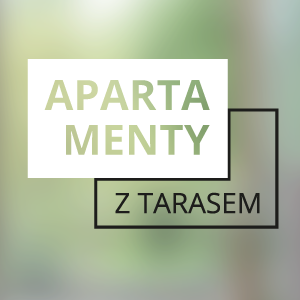 